.給付要否意見書《柔道整復》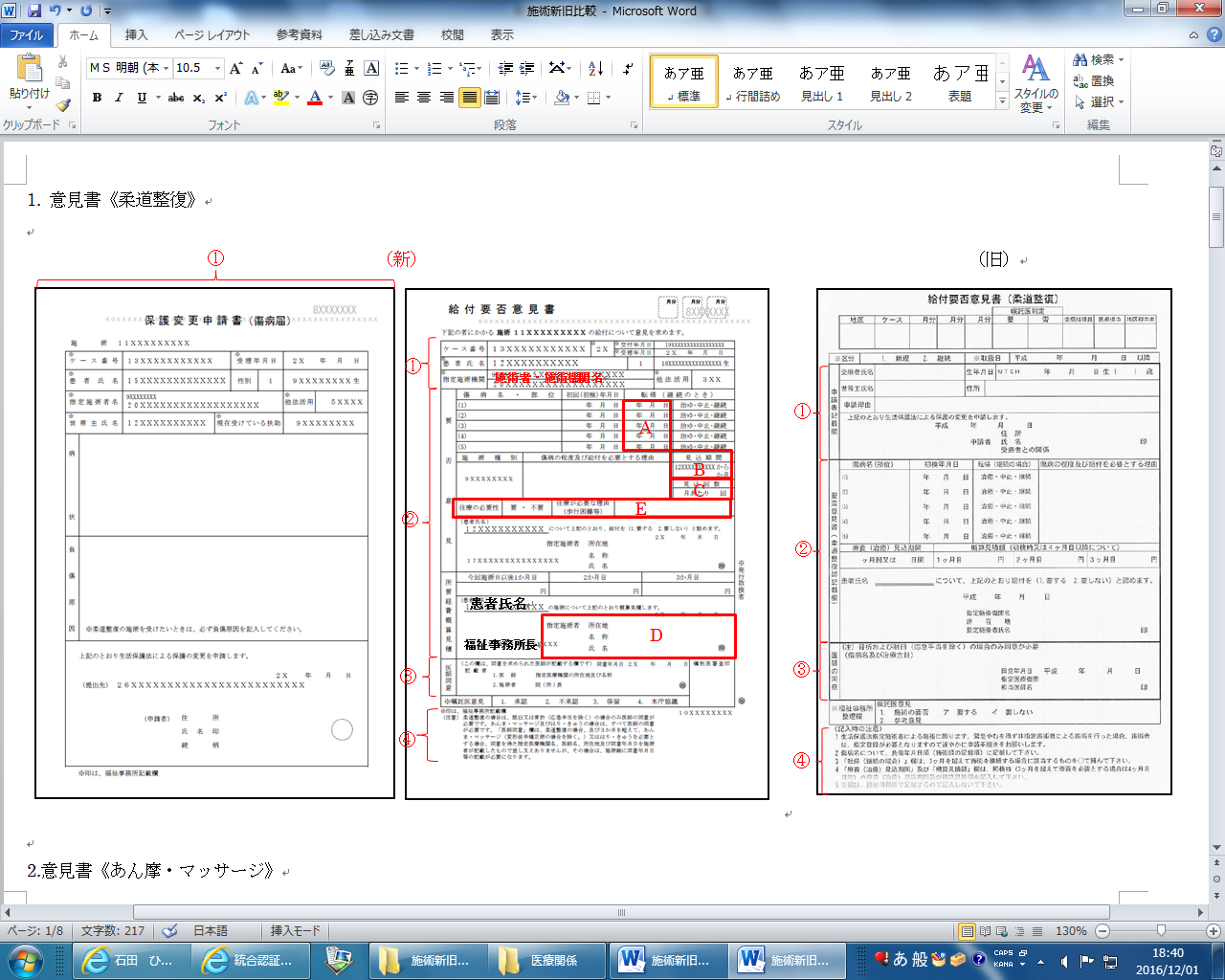 《あん摩・マッサージ》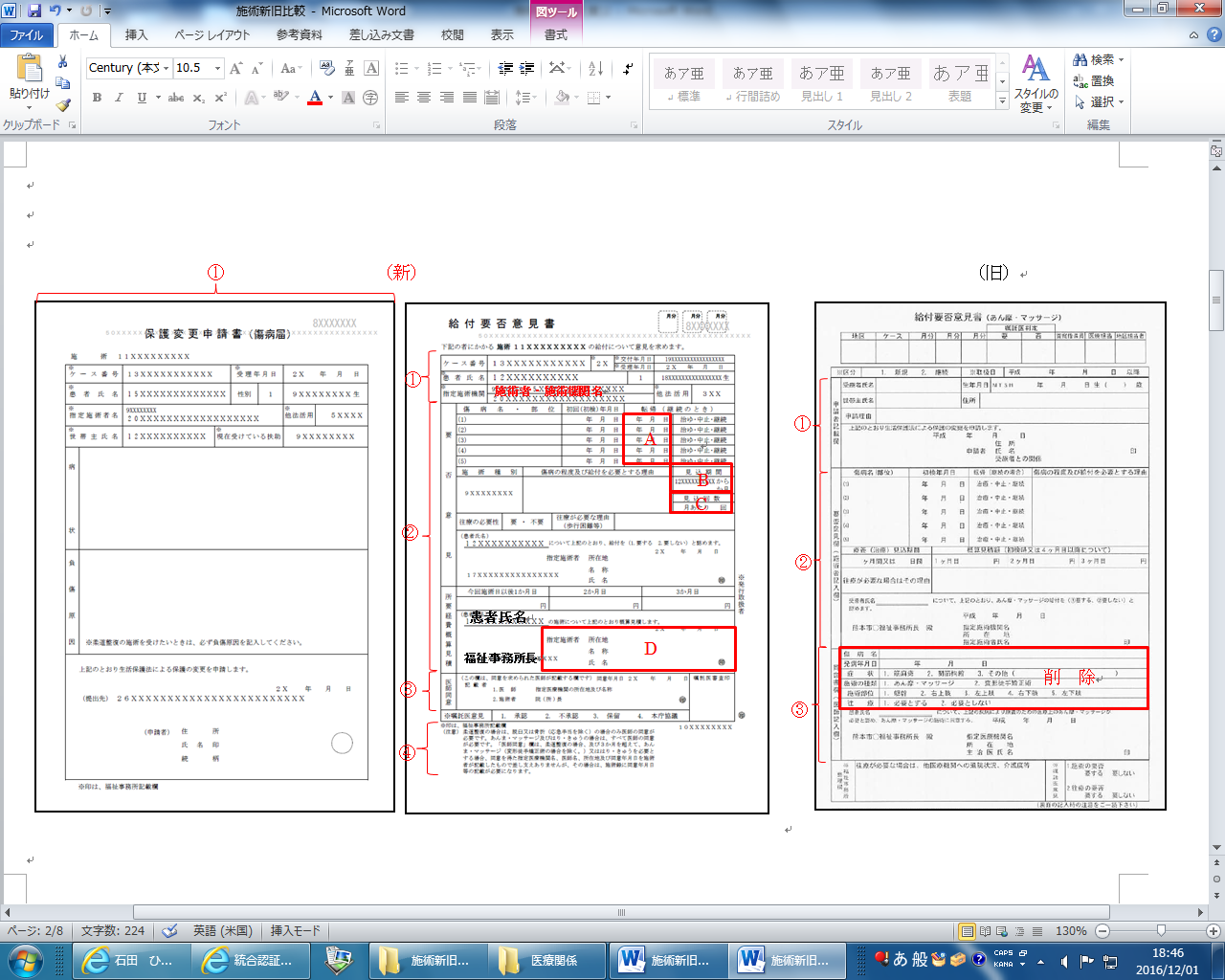 《はり・きゅう》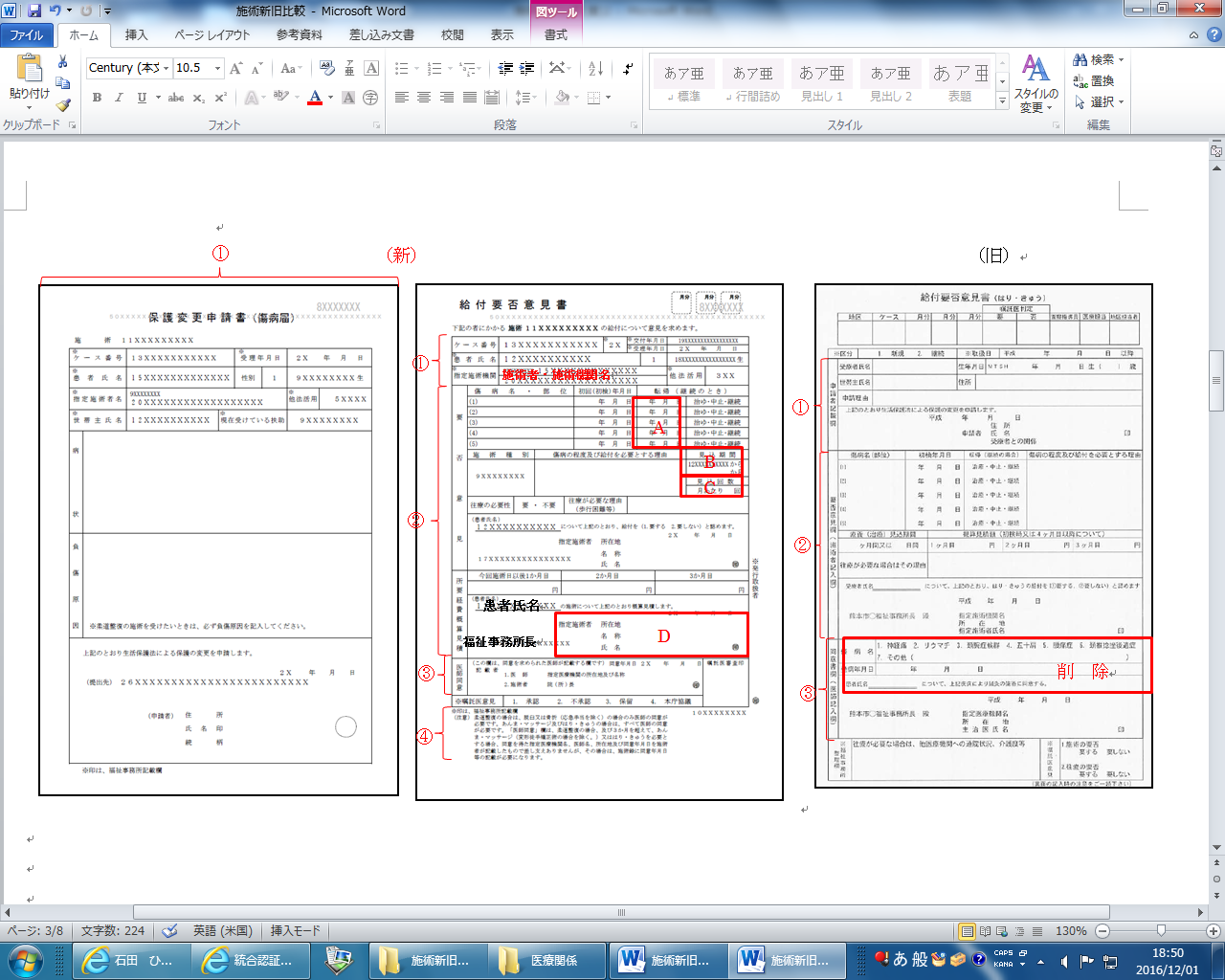 1.給付要否意見書①患者記載欄について　旧様式では給付要否意見書内にあった｢申請者記載欄｣が無くなり、申請者自身が記載する箇所は別紙｢保護変更申請書（傷病届）｣となる。　｢保護変更申請書（傷病届）｣に基づき、給付要否意見書に予め、患者情報及び指定施術者情報を福祉事務所にて記載。　※柔道整復の場合、｢保護変更申請書（傷病届）｣内、負傷原因についての記載が必須となる。②指定施術者記載欄について　レイアウトの変更の他、5点の新規追加項目がある。　A.転帰年月日　　…転帰となる傷病がある場合、転帰内容（治癒・中止・継続）に加え、転帰となった年月日まで記載。　B.療養見込開始月　　…療養が必要と見込まれる期間に加え、当該意見書にて取扱となる開始月を記載。（継続の場合は福祉事務所にて記載）　C.受診見込回数　　…必要と見込まれる一月あたりの受診回数を記載。D.経費概算見積についての署名・押印　　…指定施術者の署名・押印が、｢施術給付要否について｣｢概算見積について｣それぞれ必要となる。　E.往療の要否　※柔道整復のみ新設　　…往療の必要性の要否について記載。往療が必要な場合は理由を記載。　③医師同意欄について　傷病名等記入箇所が削除。指定施術者記載欄に対する同意のみとなる。④注意事項について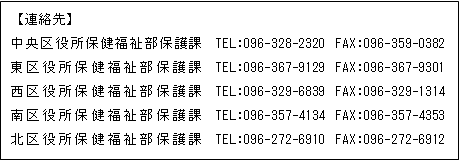 　医師同意の取り扱いについてのみ記載。※取り扱いには変更無し。2.施術券及び施術報酬請求明細書《柔道整復》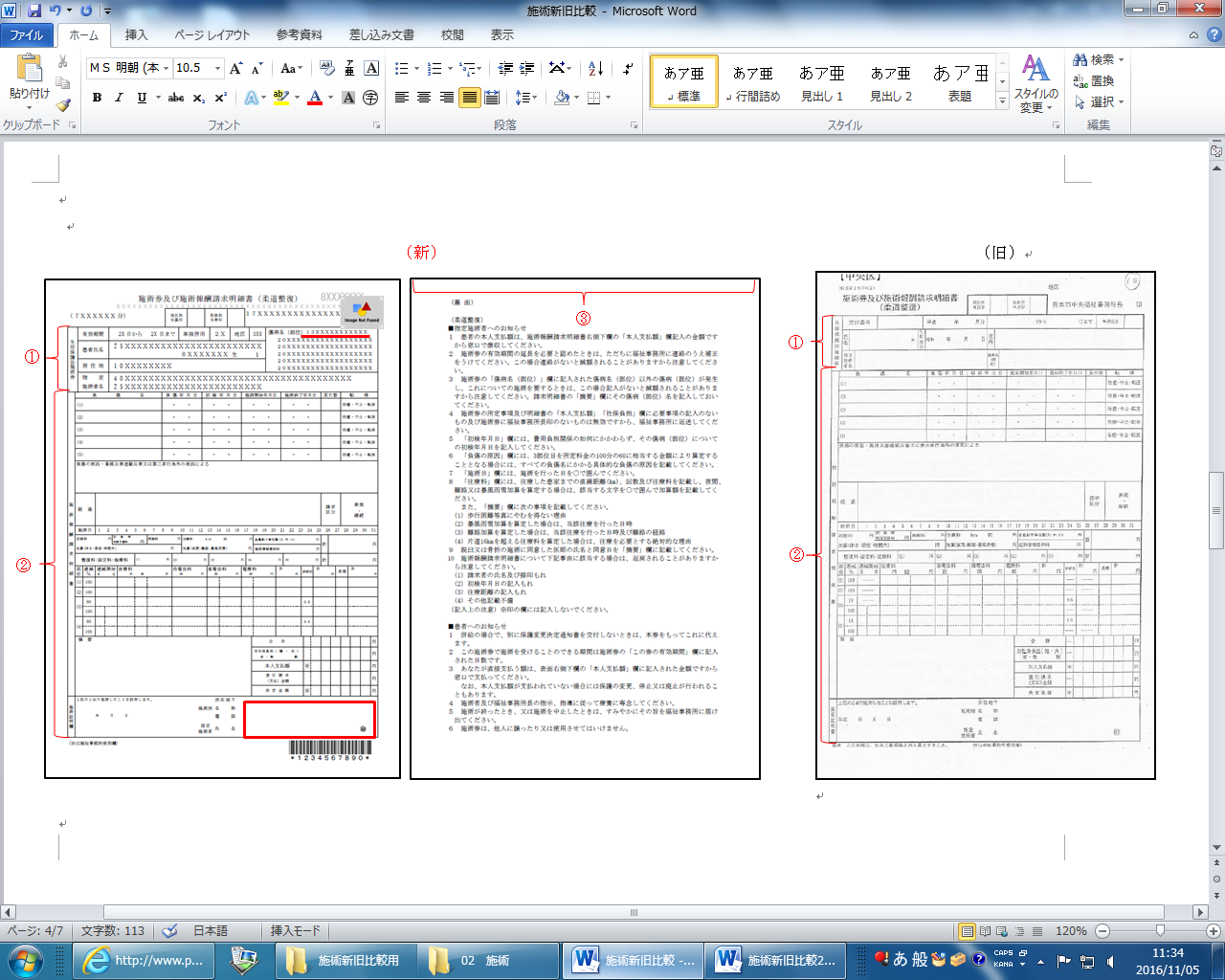 《あん摩・マッサージ》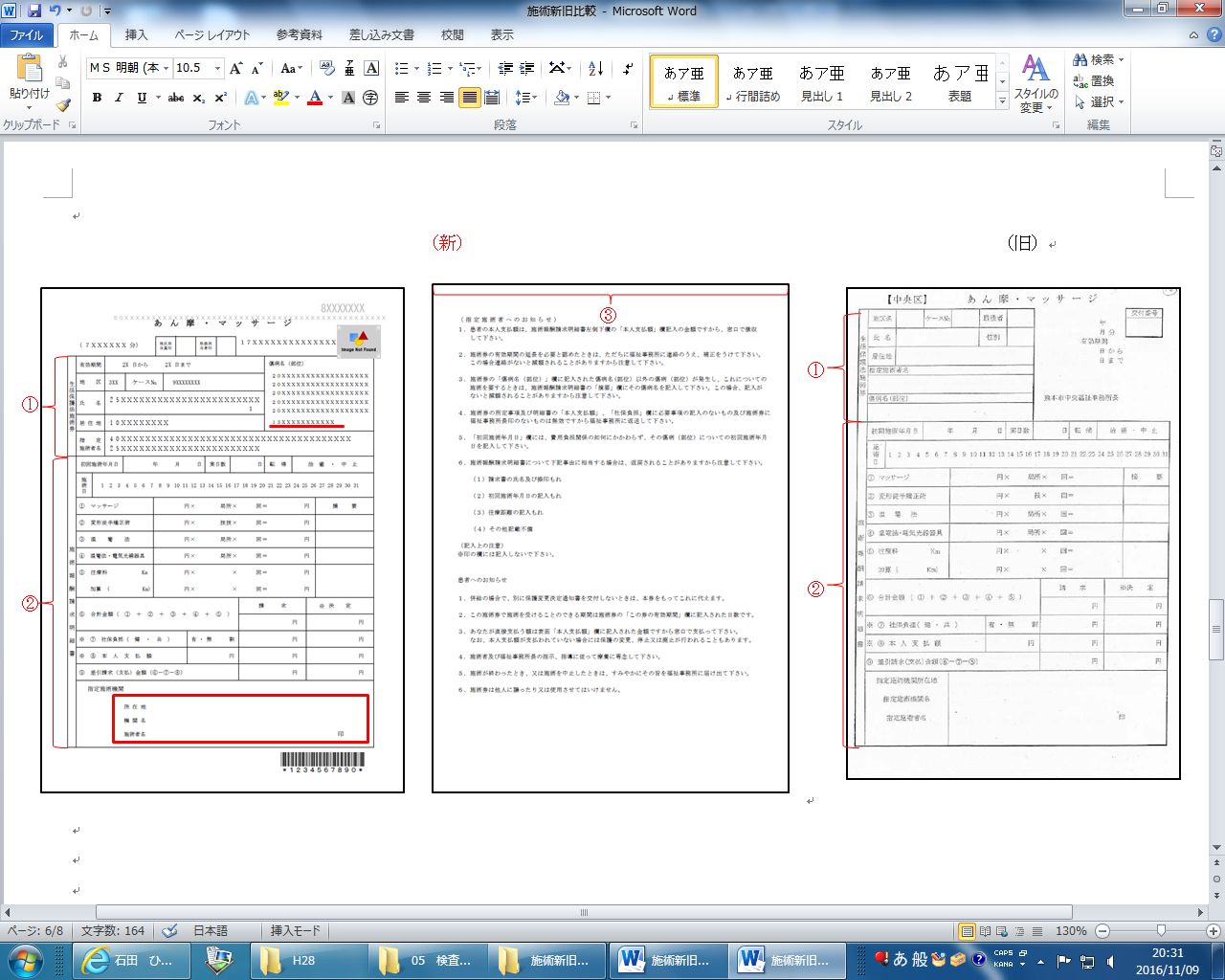 《はり・きゅう》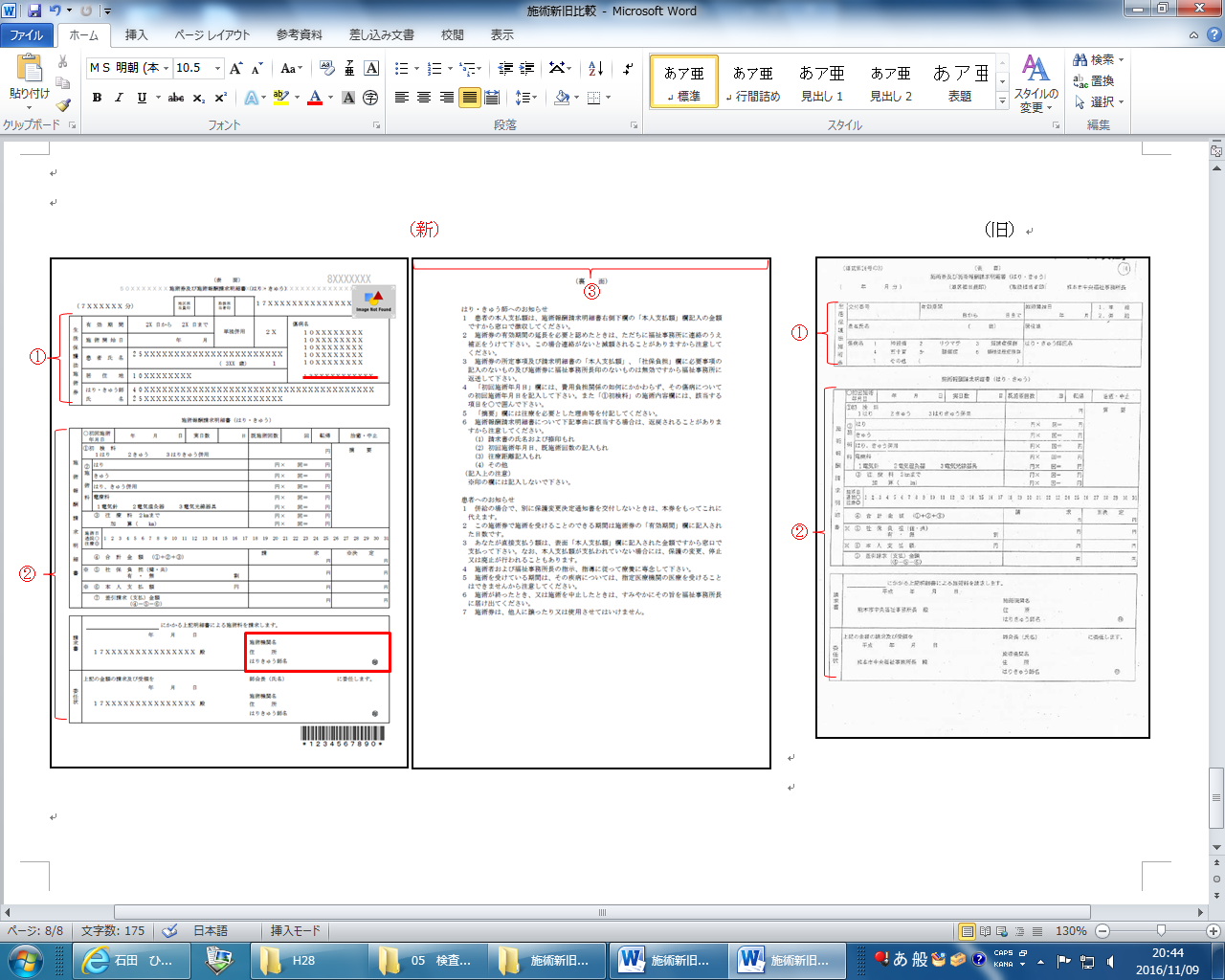 2.施術券及び施術報酬請求明細書①生活保護法施術券について　傷病名欄に往療の要否についての記載が追加。　・給付要否意見書にて『往療要』となった場合：｢往療を要すると認めます。｣の記載有り　・給付要否意見書にて『往療否』となった場合：｢通院加療をお願いします。｣の記載有り　その他、レイアウトの変更はあるが、内容については変更無し。②施術報酬請求明細書について　レイアウト・内容ともに変更無し。　但し、｢施術証明欄｣について、これまで記載した状態で発行していたが、今後は空欄の状態で発行。③裏面について　レイアウト・内容ともに変更無し。